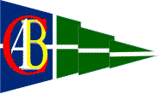 ABCrosby Workbench Tops and ShelvesABCrosby offers a complete line of work bench tops and shelves tailored specifically for your unique application.  ABCrosby workbench products offer high impact resistance and durability and are used in commercial, healthcare, educational, industrial, military and government facilities around the world.sStandard Dimensions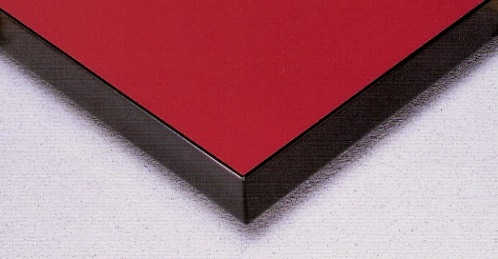 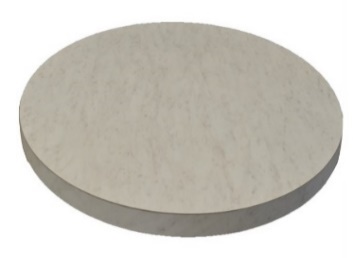 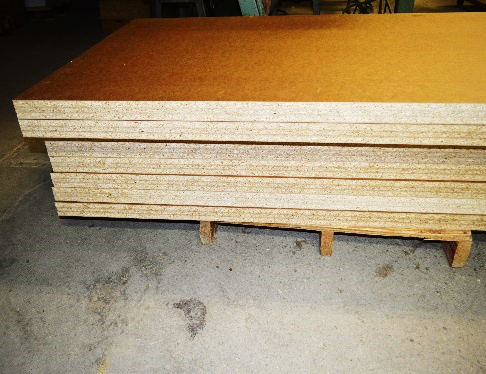 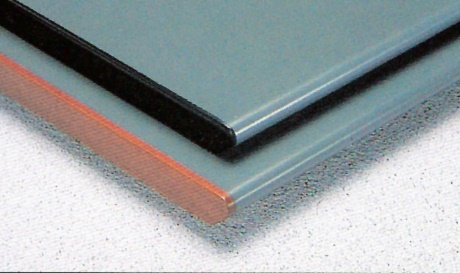 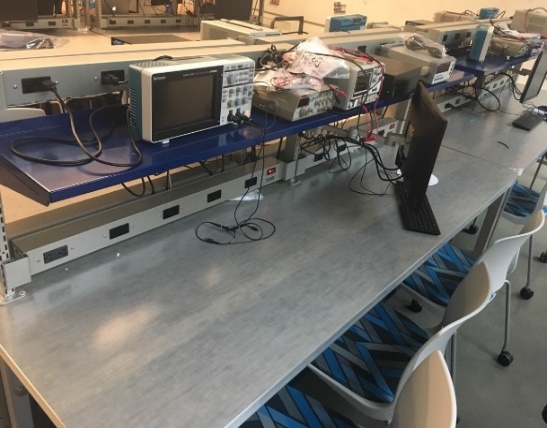 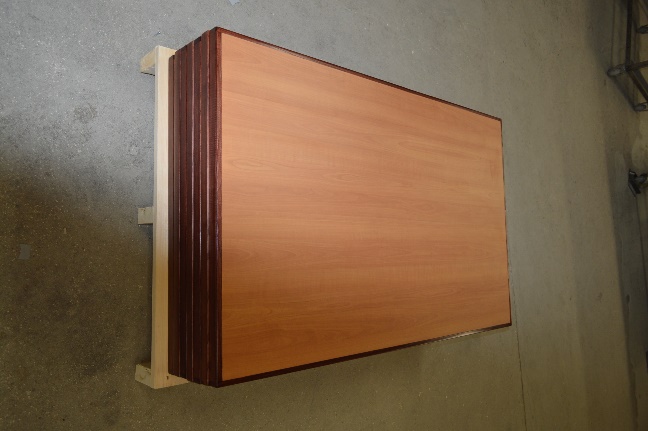 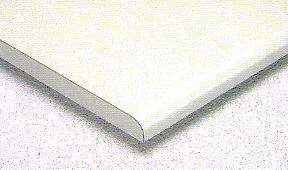 Laminate OptionsWilsonart Dove Grey 92-60Wilsonart Frosty White 1753-60Wilsonart Black 1595-60Nevamar ESD LaminatesWilsonart Chemsurf LaminatesYour Custom Laminate ChoiceWe work with any laminate.Core OptionsParticle BoardMDFPlywoodSolid WoodYour Custom Core ChoiceBacker OptionsPolybak BackerPhenolic BackerLaminate BackerYour Custom Backer ChoiceCustom FeaturesCut-outs, Borings Round, Other Shapes  Grounding terminals, Tight Joint FastenersBacksplashesDouble Bullnose EdgesYour Custom FeaturesIndustrial Grade ManufacturerWhen a Fortune 500 manufacturer was looking for a vendor to supply the laminated tops and shelves for their work bench product line, they turned to ABCrosby.  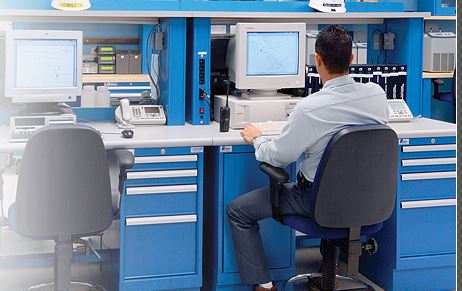 The customer needed high quality work benches and shelves built to meet their customers’ specifications with a one-week turnaround.  ABCrosby stepped up and made it happen.  ABCrosby is now this customer’s sole source for laminated tops and shelves as well as particle board cores for their metal wrap bench tops.                                  The Easy Choice for Tough JobsA manufacturer of rugged test and measurement equipment needed a laminated top for their equipment.  Their test equipment is designed to work in the most demanding environments.   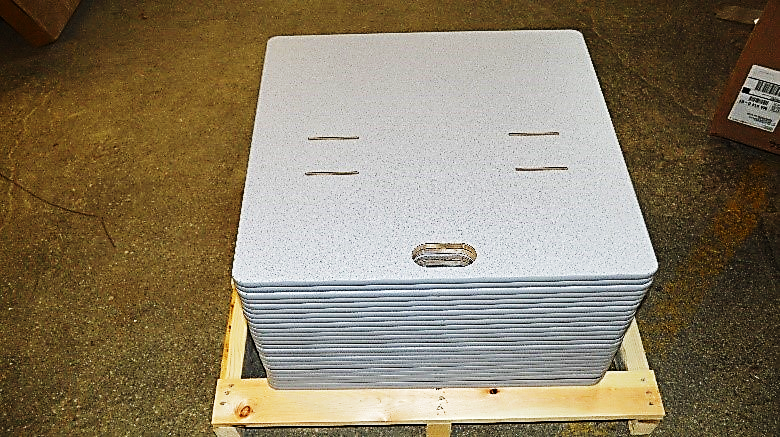 The manufacturer needed a work top, which would survive as well as their equipment.  After reviewing their options, The manufacturer chose ABCrosby to supply their tops.        Standard Work Top Edge StylesSolid Wood Tops & Shelves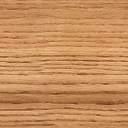 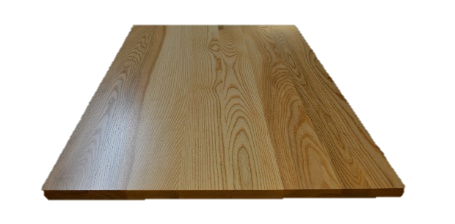 Solid Surface Work Surfaces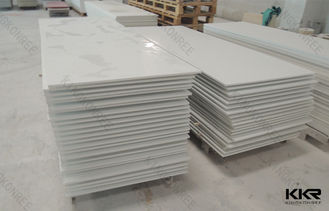 Thermofoil Panels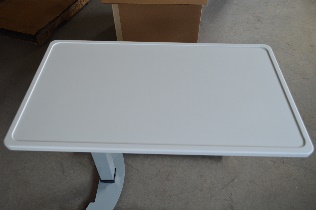 